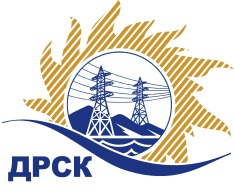 Акционерное Общество«Дальневосточная распределительная сетевая  компания»Протокол заседания Закупочной комиссии по вскрытию поступивших конвертовг. БлаговещенскСпособ и предмет закупки: открытый электронный запрос предложений: «Опоры деревянные» Закупка 123	Планируемая стоимость закупки в соответствии с ГКПЗ: 3 485 475,00 руб. без учета НДС.ПРИСУТСТВОВАЛИ:Три члена постоянно действующей Закупочной комиссии АО «ДРСК» 2 уровняИнформация о результатах вскрытия конвертов:В адрес Организатора закупки поступило 2 (две) Заявки на участие в закупке, конверты с которыми были размещены в электронном виде на Торговой площадке Системы www.b2b-esv.ruВскрытие конвертов было осуществлено секретарем Закупочной комиссии в присутствии 3 членов Закупочной комиссии.Дата и время начала процедуры вскрытия конвертов с заявками участников: 10:00 (время местное) 24.02.2016г.Место проведения процедуры вскрытия конвертов с заявками участников: г. Благовещенск, ул. Шевченко, 28, каб. 244.В конвертах обнаружены заявки следующих участников:Ответственный секретарь Закупочной комиссии 2 уровня АО «ДРСК»	М.Г. ЕлисееваТерёшкина Г.М.(4162)397-260№ 335/МР-В24.02.2016г.№п/пНаименование Участника закупки и его адресЦена заявки на участие в закупке, руб.1ООО «Алданский лесоперерабатывающий комбинат»(678906, г. Алдан,, ул. Союзная,7/1)Цена:  3 400 082,00 руб. без учета НДС2ООО «Завод по заготовке и переработке древесины» (678900, г. Алдан, ул. Заортосалинская,74)Цена:  3 000 146,00 руб. без учета НДС